To secure an entry-level position in growing organization that would fully employee my personal skills as well as my academic training in a rewarding career that can enhance my professional and personal growth.     Date of Birth 		:	1st March,1990NIC No.			:	16202-9464837-5Nationality 			:	Pakistani Religion 			:	Islam  Marital Status 		:	Single Very good working knowledge of using Excel, Ms Word,Power point .  Now I am working as a Teacher and Accountant in Zaida International Model School (ZIMS) 15-04-2008 to 15-03-2010.Two year maths teaching experiance and section incharge in shahmansoor model school shahmansoor.Two months internship in Mashriq Newspaper.Can Speak, Read & Write Urdu English Pashto Job Seeker First Name / CV No: 741276Click to send CV No & get contact details of candidate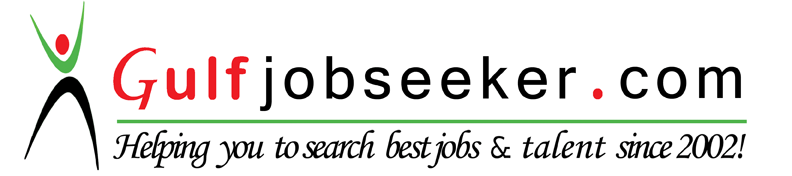 ZULFIQAR HUSSAINS.No.Certificate / DegreeSessionBoard / University1.S.S.C2006B.I.S.E Mardan 2.F.A2008B.I.S.E Mardan3.B.A 2011A.W.K.U.Mardan 4.M.A2014A.W.K.U.Mardan1.         PTC2009AIOU 2. Office Automation2006SDC 3.Land survey2008B.T.E.Peshawar4.   Peachtree (accounting)2015SDC